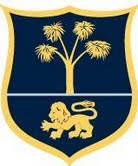 BWCUCC Cap Award PolicyStandard CapWorn by players in all grades, including PremiersPremier CapThis baggy cap is presented to player who have played* 15 two-day matches for the Premier team        The cap is also presented to player who would have played 15 matches for the Premiers but are prevented for doing so because of quick progression to higher honours e.g. The Black CapsDistinguished Premier CapThis baggy named cap is presented to retired players who have had a long distinguished playing career at Premier level for the club.It is awarded to those players who have played either:100 two day matchesor150 two day and one day matches(Note: T20 matches are not included)BWCUCC CommitteeOctober 2014*includes being named as replacement during a two day match e.g. on day two only